Organ:	Rådet för äldre och personer med funktionsvariationTid:	2023-10-30, kl 13.00 - 14.40Plats:	KommunkontoretNärvarande:	Lennart Gustavsson, ordförande 	Catrin Björck, sekr 	Ruth Holmquist, Seniorerna SPF Malåbygden 	Solweig Byström, Seniorerna SPF Malåbygden 	Åke Wallgren, Malå PRO-avdelning 	Margot Stenberg, Reumatikerföreningen Malå Norsjö 	Hervor Johansson, Riksförbundet HjärtLung Malå Norsjö 	Paula Frank, sociala avd 	Lilian Frank, SKPF Norsjö/Malå avd 107 	Jan Johansson, Malå Handikappidrottsförening 	Ellinor Eriksson, aktivitetssamordnare, kl 13.00 - 13.15DagordningRådet BESLUTAR att godkänna utsänt förslag till dagordning med följande tillägg.- Information om aktivitetssamordnarens arbete i kommunenFöljande tillägg tas upp under rubriken ”Övriga frågor”.Information om trygghetsenkätSeniorerna SPF Malåbygden/Ruth Holmquist:Finns det någon beredskapsplan i Malå kommun avseende livsmedel i händelse av krig eller annat elände?Hur många veckor/månader kan Grytan leverera mat till skolor och äldre?Hur är tillgången av mediciner vid orostider?Hur slår det ökade försörjningskravet på kommunsektorn?Hervor Johansson, Riksförbundet HjärtLung Malå Norsjö:Information om Röda KorsetPOSOM-gruppen i Malå (Psykiskt och socialt omhändertagande)Information om aktivitetssamordnarens arbete i kommunenEllinor Eriksson informerar om sitt jobb som aktivitetssamordnare i Malå kommun. Hon jobbar halvtid, tisdag till fredag. Har sittgympa på Sörgården och på Miklagård. Försöker att vara en spindel i nätet. Många aktörer vill vara på huset och bedriva aktiviteter - Vuxenskolan, PRO, ABF. Ellinor känner till hur det fungerar på gårdarna och på seniorboendet på Furugatan. Hon kan vara behjälplig om någon har idéer och om någon vill komma in och göra aktiviteter. Ring Ellinor om ni har frågor. För varje två veckor görs en aktivitetssammanställning på Furugatans gemensamhetslokal, för Miklagård och för Sörgården. Alla har inte aktiviteter varje vecka, det kan vara varannan vecka eller en gång i månaden. Om man vill komma in och göra något, kontakta Ellinor så kollar hon i almanackan när det finns en ledig tid. Irina Lundqvist har vuxenskolan - man ser på film, spelar spel. PRO har bingo annan var vecka. ABF har musik på fredagar annan var vecka på Furugatan. Kyrkan har aktiviteter var fjärde vecka, andakt. Aktiviteten Skoj med Camilla - där gör man kreativa saker - pyssel. Marita på Miklagård har pyssel, kreativitet, fika och prat, film. Marita och Camilla är anställa inom omsorgen som undersköterskor, har viss tid som de anordnar aktiviteter. Brukare som har hemtjänst, i teorin skulle de kunna komma på Furugatans aktiviteter. Enligt Malåbostaden AB har alla som hyr en lägenhet av Malåbostaden rätt att komma dit. Det har börjat informeras om detta. Furugatan är mer öppet, alla får komma.Rådet BESLUTAR att notera informationen. Föregående mötesanteckningarOrdföranden kommenterar föregående mötesanteckningar.Rådet BESLUTAR att notera informationen.Verksamhetsplan 2023 - 2026AktiviteterGenomföra temadagar/mässorTema – boendeTema – teknikTema – seniormässaTema – äldrepolitikTema – aktuelltGenomföra riktade insatserInsatser för att motverka ofrivillig ensamhetInsatser mot särskilda boenden och seniorboendenInsatser i syfte att nå boende utanför centralortenInsatser för att öka tillgänglighetenTema – boende: En del av svaret ligger i medborgardialogen den 22:a, det handlar ju om framtidens äldreomsorg. Där kommer boendet att vara en central punkt. Tema – teknik: Den 22:a kommer även teknik upp - AI och robotar o s v.Tema – seniormässa: Det blir ingen seniormässa.Tema – äldrepolitik: Initiativet med Yngve Gustavsson är så nära äldrepolitik som man kan komma. Tema – aktuellt: Mycket av det som händer just nu är Framtidens boende och personalförsörjningen.Insatser för att motverka ofrivillig ensamhet: SPF jobbar med frågan. Yngve Gustavsson tar nästan alla pengar. Ruth Holmquist kommenterar: Det blev poppis att bjuda på fika. Har sökt pengar från socialstyrelsen och Region Västerbotten. Vi fick 15 000 kronor från regionen och 21 000 kronor från socialstyrelsen. Vi måste göra av med pengarna före nyår. Det blev stressigt eftersom beslutet från socialstyrelsen kom sista juni, så vi hade inte ens sex månader på oss att planera insatser. Därför tog vi in Yngve som kostar mycket pengar.Margot Stenberg kommenterar: Camilla, ordf i reumatikerföreningen, har fått i uppdrag av styrelsen att söka pengar för att motverka ensamhet.Insatser mot särskilda boenden och seniorboenden: Ingen kommentar.Insatser i syfte att nå boende utanför centralorten: Man kan gå ihop och göra något tillsammans. Det brukar bli hög uppslutning. Insatser för att öka tillgängligheten: Vi pratar nu om tillgängligheten för att säkerställa kommande val i europaparlamentet. Inget i övrigt. Vi har små föreningar, men genom att samverka kan man göra mer. Ruth Holmquist: Vad betyder ordet tillgänglighet? Ordföranden svarar: Tillgänglighet är ju ofta fysisk, att man ska ha en fysisk tillgänglighet, att ingen ska utestängas av det. I områden där man har gamla bostäder kan det vara svårt. Tillgänglighet är ju även att kunna få kontakt, att få sin röst hörd, få svar på frågor, få tag på en tolk om det behövs. Ett exempel kan vara att vi har en jättefin byalokal i Rentjärn - men hur tar man sig upp till övervåningen? Ekonomiska resurser finns inte för att skaffa en trapphiss. Springliden har en jättebra och anpassad lokal. Tillgänglighet är även att det ska finnas fungerande hörselslingor.Ruth Holmquist: Tillgänglighet är också att kunna ta sig till aktiviteter. Alla har inte körkort eller bil. Rådet BESLUTAR att notera informationen. Aktuellt från föreningarnaMalå PRO-avdelning/Åke Wallgren: Har haft höstmöte. Ska ha julgröt på församlingshemmet, minns inte datum. Har gjort en prisjämförelse i veckan mellan ICA och Coop. Bingo och tisdagsträffar på ABF. Skulle ha varit på Impulse Radar igår men det blev inställt p g a sjukdom. Blir nästa tisdag i stället. Reumatikerföreningen Malå Norsjö/Margot Stenberg: Gympa på torsdagar, handarbetscafé. Föreläsning om smärta den 12 september - en digital föreläsning av en smärtläkare från Karolinska. Gick samman med ABF Mitt i Lappland. Ganska många deltagare. Haft digitala föreläsningar förut, då deltog bara styrelsen. Blir ingen julgröt i år. Vi gör något annat - det blir mycket gröt annars. Det blir en överraskning. Håller till på ABF. SKPF Norsjö/Malå avd 107/Lilian Frank: Hade surströmming i Fromheden i september. 50 personer deltog. Har haft styrelsemöte. Ikea-resan planerad med HjärtLung den 28 november. Riksförbundet HjärtLung Malå Norsjö/Hervor Johansson: Närmast i tid en föreläsning för allmänhet om kol och astma. Den 15 november på församlingshemmet. Kol-sköterskan Jens Carlén föreläser. På självaste Internationella koldagen. Alla är välkomna! Läggs ut på hemsidan samt anslag. Bussresa till Ikea i Umeå. Skickat till PRO och SKPF. Planerat för julgröt måndag den 4 december i församlingshemmet. Rockprästen kör underhållning. Trettondagsbal - hotellet är bokat fredag den 5 januari 2024. Bara för medlemmarna. Hade Kurt Boman från Skellefteå (professor emeritus, forskare, specialist, överläkare, docent, handledare) på föreläsning i Malå före pandemin. Han har nu ringt och vill komma och besöka Malå. Ska försöka boka in honom på Alla Hjärtans dag den 14 februari 2024 - en föreläsning om fysisk aktivitet, hjärna och hjärta.Seniorerna SPF Malåbygden/Ruth Holmkvist: Har haft föreläsningen Tryggare vardag den 5 september på hotellet med polisen och folkhälsosamordnaren Daniel Burman. Fastän alla var inbjudna var det bara SPF:are som deltog. Blev besvikna. Dagen efter ett byabesök i Rentjärn. Körde i gång gåfotboll, har haft minigolf. Mycket populärt. Haft gårdsfika på Skräddargatan. Tyvärr dåligt väder i höst, så vi bestämde att lägga ner gårdsfikat. Tas upp till våren igen. Har promenerat i stort gäng. Börjar alltid med fika. De som vill kan gå tillsammans och äta på hotellet. En har deltagit i Pensionärsparlamentet i Umeå. Det är SPF-distriktet som haft en stor träff. Motsvarande SPF i Finland kom över till oss. Mycket prat om ålderism. Gjort ett företagsbesök hos Persson Båt. 23 personer deltog. I torsdags åt vi på Byblos, 34 personer. Framöver - Yngve Gustavsson - det är den stora grejen. Ska göra ett byabesök till, får se när det passar, i Svedjan. Lokal för Yngve Gustavsson är församlingshemmet. Kommer att ha sista promenaden i slutet av november med lite mer festligt i backen med grillning och glögg. Ska inte ha julgröt, utan middag i stället.Malå Handikappidrottsförening/Jan Johansson: Spelar curling. Började om i början på september, måndagar och torsdagar. Nytt rekord förra veckan - 17 personer spelade. Börjar vara trångbodda. Håller till på Malåborg, A-salen. Köper fika av Galejan. Rådet BESLUTAR att notera informationen.Aktuellt från kommunenSociala avdelningen/Paula Frank: Den 6 oktober var det anhörigdag - vi var med på en digital föreläsning från Seniortorget i Umeå. En liten grupp träffades där. Vi ska fortsätta surfa på Seniortorget och ha en föreläsning tillsammans med biblioteket - Fall int (fallprevention och fallskador). En fysioterapeut från kommunen ska medverka på biblioteket den 20 november. Kommunens rehab är med på Fall int. Dagverksamheten som varit på Miklagård flyttas, de ska in på Furugatan 3, 5. Det kan bli en bra lokal, den ligger mer centralt. Den verksamheten håller på att utvecklas. Där är också det med hemtjänsten, man kan ta små grupper som behöver social aktivering och jobba med dem. Ordföranden: PRO har haft distriktsträff i Lycksele med kommunala företrädare i länet. Sex eller sju kommunalråd deltog samt socialchefer. Genomgång av sitt arbete, vilka krav de hade på kommuner, man pratade om att utbilda folk som kan vara med i äldreråden. En bra träff för att få se hur man jobbar i andra kommuner.Malå kommun är under året Berättarkommun. Det händer mycket på bl a biblioteket. Författaren Åke Lundgren ska vara på hembygdsgården och berätta om intressanta människor. Nästa vecka är det Här finns jobben, med underrubriken Var finns folket? Själva mässan är på fredag på Malåborg med utställningar. Aktiviteter hela veckan. Dessutom pågår även Psykeveckan. Aktiviteter i stort sett alla dagar med föreläsningar. Nästa vecka är alltså en stor aktivitetsvecka. Den 22 november är det Framtidens äldreboende i Malå. Ordföranden och socialchefen John Olsson gör programmet. Budgetarbetet är ur kommunal synpunkt kanske det viktigaste vi har. Vi har ett kärvt ekonomiskt läge och gör ett rejält underskott för innevarande år. Kommunen får ingen ersättning för stormen - någon miljon i kostnad. Vad gäller budget 2024 tar våra kärnverksamheter vård, skola och omsorg allt större del. Det blir mindre över till verksamheter som inte är lagstadgade. Beslut i kommunfullmäktige den 27 november. Politiken är hyfsat överens, vi ska lägga fram en budget med överskott på 1 procent. Störst satsning är på socialas och skolans verksamheter. Vi jobbar efter ett prislappssystem. Vi delade ut kommunens pengar i tekniska ramar efter vad vi vet saker kostar. Då hade vi ca 18 miljoner över,  om vi ska ha god ekonomisk hushållning. Önskemålet från verksamheterna är 27 miljoner. Det blir konsekvenser, det blir ett glapp på sex, sju miljoner. De stora satsningarna görs i socialas verksamhet. Kommunen får in pengar via kommunalskatt och via statsbidrag. De största investeringar som vi har att göra är sådant som ligger på taxor - renhållning, vatten och avlopp. Vi får totalt ansvar för insamling av avfall fr o m den 1 januari.Meni AB och Mabo AB har i år avsteg från avkastningskravet, en procent av deras omsättning. Vi får vara glada om de går jämt ut. Meni öppnade Norrbacken i lördags och det produceras snö i ordinarie backe. Backen kommer nog aldrig att tjäna pengar. Men backen drar folk som äter och handlar i Malå.Vi tittar med nya ögon på badhuset. Bassängen är testad och fylld med vatten. Har haft dit konsulter och det är bättre än man tror. Allt verkar fungera. Avsätter pengar i budget för att göra några investeringar. Frågan är om vi kan få ett fungerande badhus. Investeringar är föreslagna med knappt en miljon. Avsätter även pengar för eventuell drift. Förut drogs temperaturen på vattnet upp till 32, 33 grader på torsdagar. Det har visat sig att det blir extra slitage på huskroppen med extra kondens. Det kan bli svårt i framtiden att bedriva vattengympa med varmt vatten.Rådet BESLUTAR att notera informationen.Mötesdagar 2024Rådet har att besluta om fyra mötesdagar för 2024.Rådet BESLUTAR att ge ordföranden i uppdrag att ta fram förslag till mötesdagar 2024. Första mötet blir den 29 januari 2024, kl 13.00 - 15.00. Då presenteras förslaget till övriga tre mötesdagar.Övriga frågorSeniorerna SPF Malåbygden/Ruth Holmquist:Finns det någon beredskapsplan i Malå kommun avseende livsmedel i händelse av krig eller annat elände?Beredskapssamordnare Fredrik Iderströms skriftliga svar: Någon beredskapsplan för livsmedel finns i dagsläget inte i Malå kommun. Livsmedelsverket är på tårna och ligger på kostchefer runt om i landet i avseende av detta.Hur många veckor/månader kan Grytan leverera mat till skolor och äldre?Socialchef John Olssons skriftliga svar: Vad gäller mat så kollar vi över hur mycket vi kan lagerhålla i de begränsade utrymmen vi har, torrvaror etc.Beredskapssamordnare Fredrik Iderströms skriftliga svar: Hur lång beredskap som kan tillhandahållas skulle jag säga ligger under sekretess, då röjande av denna information skulle kunna försvaga Malå kommuns beredskapsförmåga i händelse av krig eller annat elände.Hur är tillgången av mediciner vid orostider?Socialchef John Olssons skriftliga svar: Läkemedel är förskrivna på patienterna personligen. Det är via regionen förskrivning sker och sen kommer den medicin vi ska ge patienterna. Där har vi inget lager utan i kristider gäller det att leverans och produktionskedjorna regionalt, nationellt och internationellt håller.GBA läkemedel (generella behandlingsanvisningar) har vi ett lager av. Det är dock inga stora volymer då vi inte kan förvara medicin hur länge som helst då de har bäst före datum.Ruth Holmquist kommenterar: Vi borde prata mer om ”kommunkossor”. Ordföranden: Malå kommun skulle kunna vara självförsörjande på potatis, morötter och kålrötter. Det förs en diskussion i inlandet runt omkring detta. Men man får ingen ekonomi i det. Det förutsätter att vi gör saker och ting tillsammans. Än så länge har vi inget kollektivt tänkande - att vi löser detta tillsammans. Uppmaning till Ruth: Skriv ett medborgarförslag om ”kommunkossor”.Ruth Holmquist svarar: Jag kontaktar Inlandsmat i stället. Hur slår det ökade försörjningskravet på kommunsektorn?Bakgrund: Regeringen har beslutat att höja försörjningskravet för arbetskraftsinvandrare. Det nya försörjningskravet innebär att en arbetskraftsinvandrare måste ha en lön som uppgår till minst 80 procent av medianlönen i Sverige. Syftet är att minska den lågkvalificerade arbetskraftsinvandringen eftersom det i många fall handlar om arbete som i stället skulle kunna utföras av personer som redan bor i Sverige. Förslaget syftar också till att bekämpa fusk och missbruk kopplat till arbetskraftsinvandring.Ett ordentligt höjt försörjningskrav är ett viktigt steg i regeringens arbete med att skärpa villkoren för arbetskraftsinvandring. Nivån syftar till att minska fusk och utnyttjande kopplat till arbetskraftsinvandring och till att fler som redan är i Sverige ska ta de jobb som finns, säger migrationsminister Maria Malmer Stenergard. Riksdagen biföll den 30 november 2022 propositionen Ett höjt försörjningskrav för arbetskraftsinvandrare (prop 2021/22:284). Riksdagens bifall innebär att utlänningslagen ändras så att en arbetskraftsinvandrare genom sin anställning ska uppnå en god försörjning för att kunna beviljas ett arbetstillstånd. Den förordningsändring som regeringen har beslutat innebär att kravet på en god försörjning preciseras. Det innebär att en arbetskraftsinvandrare ska ha en lön som uppgår till minst 80 procent av den medianlön som Statistiska centralbyrån publicerar för Sverige. Förslagen berör inte arbetskraftsinvandrare från EU. Inte heller säsongsanställda från tredje land som kommer hit enligt säsongsanställningsdirektivet berörs. Både lag- och förordningsändringen träder i kraft den 1 november 2023. Beslutet bygger på en överenskommelse mellan Sverigedemokraterna, Moderaterna, Kristdemokraterna och Liberalerna.Ordföranden svarar: Från den 1 november är förutsättningen för att få arbetstillstånd i Sverige en lön på 80 % av medianlönen, den landar på 27 640 kronor. Det beror på var i processen du är. Om du t ex har ett tvåårigt arbetstillstånd i Sverige och tillståndet går ut, när du då ska söka om nytt arbetstillstånd måste du uppvisa att du har en lön på detta belopp. Många av de jobb där våra utomnordiska vänner jobbar (inom lokalvård, äldreomsorg) är man inte uppe i den lönen. Vi försöker inventera i Malå, vi vet inte hur det slår i Malå. Många är jätteoroliga. Vi ska inte ha folk som jobbar med svältlöner. Vi måste hitta ett sätt att stoppa arbetskraftinvandringen, med undantag av hi-tech-personal. Vi har några som jobbar i äldreomsorgen som asylsökande. Det innebär att när de får utvisningsbeslut, som de överklagar till Migrationsöverdomstolen, och beslutet fastställs då har de tre veckor på sig att söka om ändrad inriktning - mot arbetskraft i stället. Har hjälpt några här, bl a på Miklagård. Då är frågan, hur behandlas ansökan - enligt de nya eller de gamla reglerna. Vi behöver dessa personer. Vi följer frågan med viss oro.Hervor Johansson, Riksförbundet HjärtLung Malå Norsjö:Information om Röda KorsetHervor informerar om att Röda Korset har lagt ner sin verksamhet i Malå. Medlemmarna är hänvisade till Arvidsjaur. Var inbjudna till Arvidsjaur i lördags, fick se Kupan som är flyttad till huset där f d Lindkvists Kläder höll till. Stort och fint, allt är på samma plan. Vi pratade om att det är oroligt både här och där - diskuterade om det finns kris- och beredskapsplaner i kommunerna. Hervor fick i uppdrag att kolla upp läget i Malå.Ordföranden svarar: Vi jobbar med kris- och beredskapsplaner. Länsstyrelsen är på oss att ta fram dessa planer. Uppmanar Hervor att göra ett inspel till beredskapssamordnaren Fredrik Iderström. Paula Frank föreslår att Fredrik Iderström inbjuds till ett kommande möte - Fredrik har ju även hand om färdtjänst.POSOM-gruppen i Malå (Psykiskt och socialt omhändertagande)Hervor Johansson undrar om POSOM-gruppen i Malå finns kvar. Ordföranden svarar: Den har inte varit aktiv på många år. Tar hand om människor i konsekvens av kris. Civilförsvarsförbundet har något som heter FRG (Frivilliga ResursGruppen). De hjälper till när det verkligen händer något. Samarbetet med Skellefteåregionen (Skellefteå, Norsjö, Malå, Sorsele och Arjeplog) - eftersom Skellefteå är den stora organisationen har de tagit ansvar för att försöka organisera upp FRG.Information om trygghetsenkätOrdföranden vidarebefordrar information från folkhälsosamordnaren Daniel Burman. Polisen och Malå kommun samarbetar på olika sätt för att öka tryggheten för kommunens medborgare. Därför genomförs nu en trygghetsundersökning med syfte att få en tydligare bild över hur det ser ut i Malå kommun. Enkäten är öppen t o m den 30 november och går att fylla i via dator, surfplatta eller mobiltelefonen. Möjlighet finns även att lämna svaren via papper. Rådet BESLUTAR att notera informationen. Catrin vidarebefordrar e-brevet från Daniel Burman om trygghetsenkäten till rådets representanter och ersättare. Ordföranden får i uppdrag att bjuda in beredskapssamordnaren till kommande möte.Vid pennan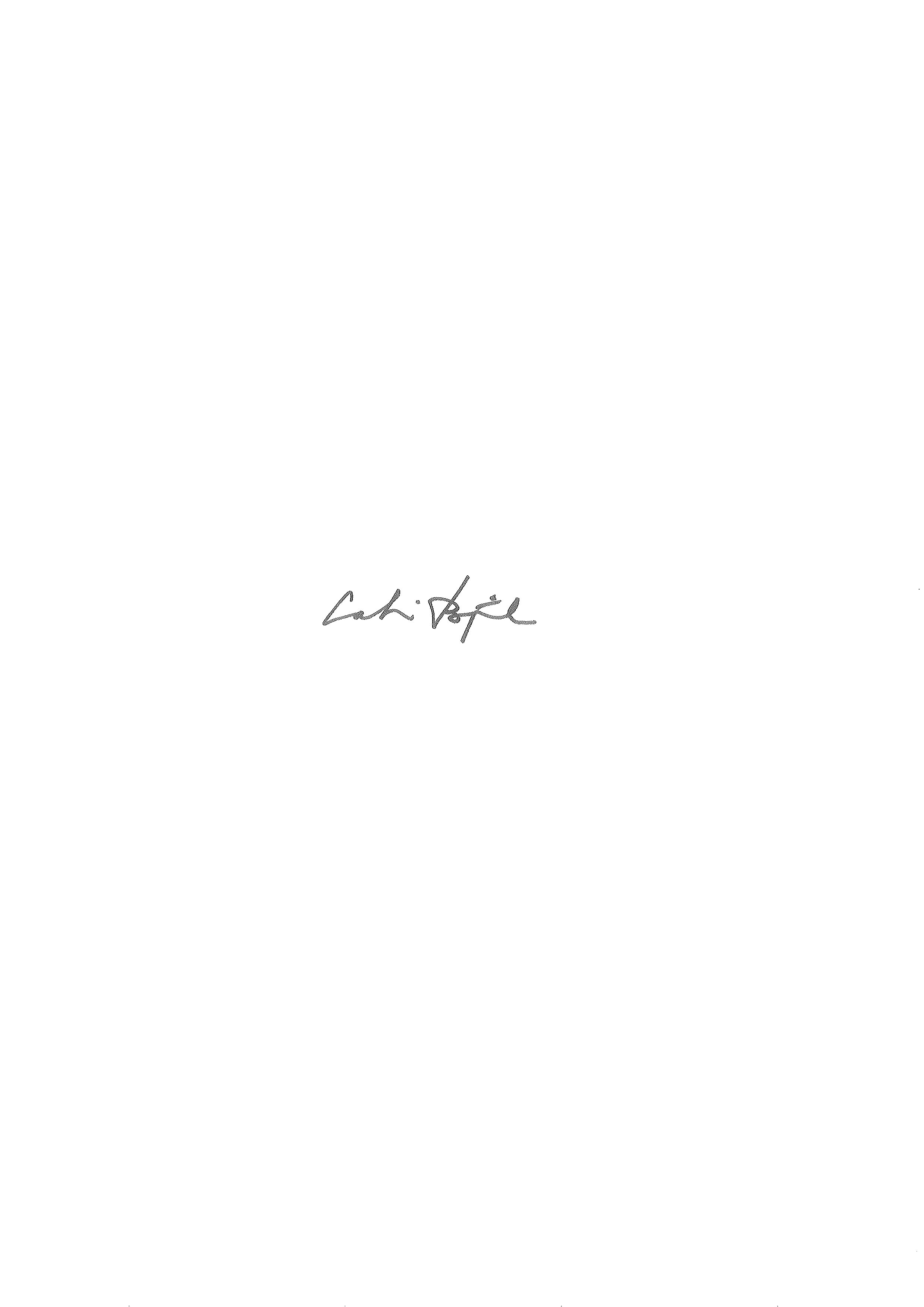 Catrin Björck